 WARREN ZEIDERS SEEKS REVENGE ON NEW SINGLE “BETRAYAL”LISTEN HEREZeiders’ next era follows his first No. 1 on Country Radio, his CMT Award Win, 
and his recent ACM Lifting Lives LIVE performanceSet to hit the road with Jelly Roll as direct support on his Fall The Beautifully Broken Tour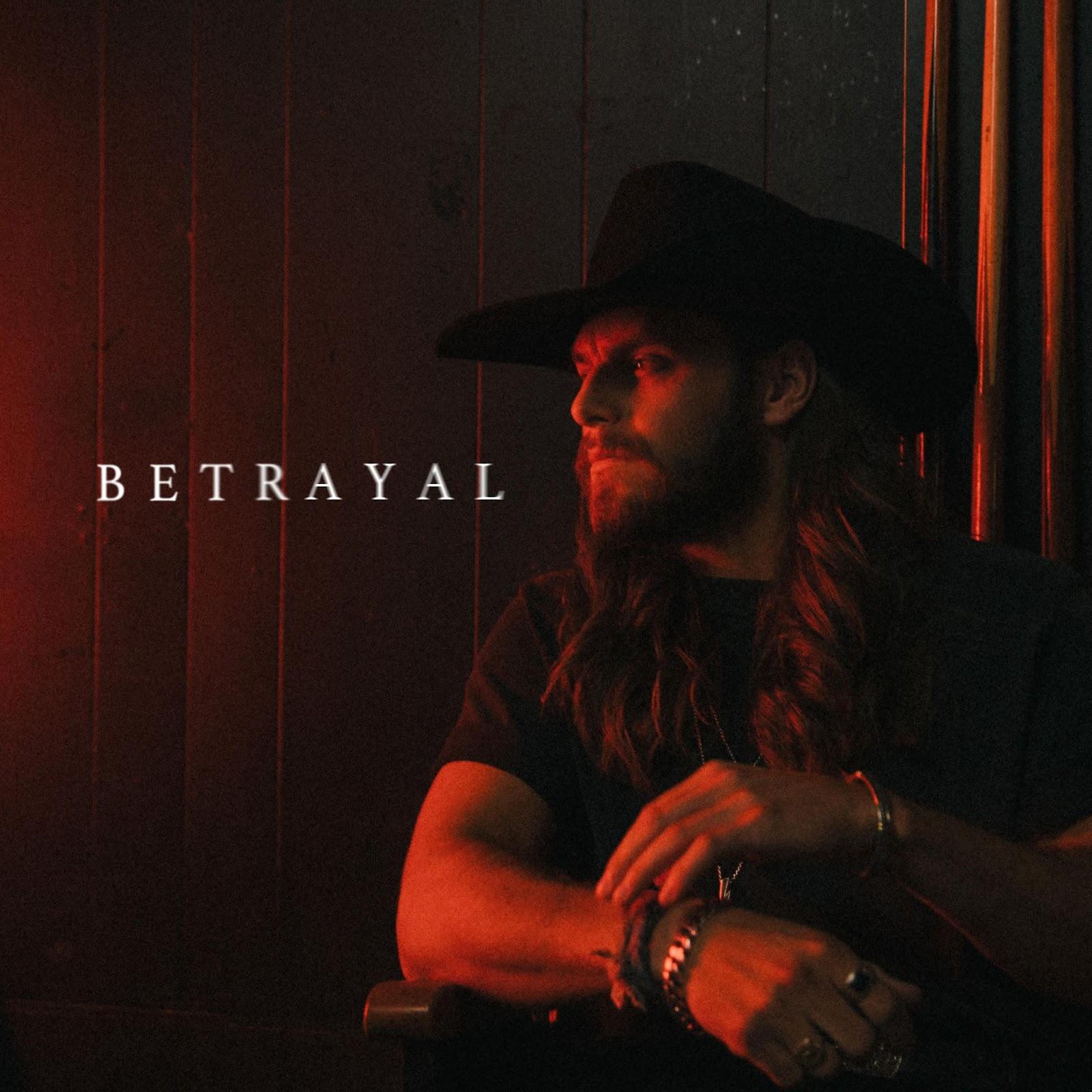 May 17, 2024 (Los Angeles, CA) — Warner Records artist Warren Zeiders enters his revenge era with his ​​fiery single, "Betrayal.” Written by Zeiders, Blake Pendergrass (Morgan Wallen, Chris Lane), Justin Ebach (Brett Young, Dustin Lynch), Jacob “JKash” Hindlin (Charlie Puth, Maroon 5) and Ali Tampos (Dua Lipa, Justin Bieber), the track finds Zeiders at his most vindictive, with his raw-edged voice dripping with hurt as he cries out to the person who did him wrong. Listen HERE via Warner Records.The single follows a standout spring for Zeiders – he recently won the CMT Award for “Breakthrough Male Video of the Year” for his chart-topping hit “Pretty Little Poison,” the song that earned his first No.1 single on country radio. The track also peaked in the Top 24 on Billboard’s Hot 100 and landed him his second RIAA Platinum-certified single. Zeiders is currently on his nearly sold-out 2024 North American headlining tour, and then will join Jelly Roll as direct support for his Fall The Beautifully Broken Tour. The arena tour kicks off on August 27th in Salt Lake City and includes stops at NYC’s Madison Square Garden, LA’s Crypto.com Arena, Chicago’s United Center and more. Earlier this week, Zeiders performed alongside Parker McCollum at the ACM Lifting Lives LIVE Concert. He currently boasts 2 billion career streams, 1 billion+ TikTok views and 7.3M monthly Spotify listeners, solidifying his place as one of Nashville’s hottest headliners. He was also recently announced as one of the artists featured on the upcoming star-studded Twisters soundtrack. UPCOMING TOUR DATES:ITALICS - denote dates w. Jelly RollMay 19 - North Wilkesboro Speedway / NASCAR All-Star Pre-Race Concert  - North Wilkesboro, NCMay 23 - Patriotic Festival - Norfolk, VA May 24 - Charleston Coliseum - Charleston, WV May 29 - 101 Bold Nights Concert Series - Charlotte, NCJune 5 - Grand Ole Opry - Nashville, TNJune 6 - CMA Fest / Chevy Riverfront Stage - Nashville, TNJune 8 - Rock the Country - Ocala, FLJune 14 - Fourth Street Live! - Louisville, KYJune 15 - Old Settlers Day Festival - Rockton, ILJune 16 - Tailgate N’ Tallboys - Bloomington, IL June 20 - KC Live! - Kansas City, MOJune 21 - Harrah’s Stir Cove - Council Bluffs, IA June 22 - Denny Sanford Premier Center - Sioux Falls, SD June 28 - Country Fest 2024 - Cadott, WI June 29 - Crash My Crater 2024 - Mason City, IAJuly 5 - Ottawa Bluesfest - Ottawa, ON July 7 - Cavendish Beach Music Festival - Cavendish, PEIJuly 11 - Clinton County Fair - Plattsburgh, NY July 12 - Clearfield County Fair - Clearfield, PAJuly 13 - Country Concert - Fort Loramie, OH July 18-20 - Rock The South - Cullman, ALJuly 21 - Cheyenne Frontier - Cheyenne, WYJuly 26 - Milwaukee, WI - Harley Davidson Homecoming FestJuly 27 - Tailgate N’ Tallboys - Midland, MI Aug. 1 - WE Fest - Detroit Lakes, MNAug. 7 - Sikeston Rodeo - Sikeston, MOAug. 8 - Washington Town & Country Fair - Washington, MOAug. 9 - Missouri State Fair - Sedalia, MO Aug. 21 - Bash on the Bay - Put-In-Bay, OH Aug. 23 - Festival Country Lotbiniere - Saint-Agapit, QCAug. 27 - Delta Center - Salt Lake City, UTAug. 28 - Ford Idaho Center Arena - Nampa, IDAug. 30 - Spokane Arena - Spokane, WAAug. 31 - Climate Pledge Arena - Seattle, WASep. 1 - Moda Center - Portland, ORSep. 3 - SAP Center - San Jose, CASep. 4 - Golden 1 Center - Sacramento, CASep. 6 - Crypto.com Arena - Los Angeles, CASep. 7 - Honda Center - Anaheim, CASep. 9 - UTEP Don Haskins Center - El Paso, TXSep. 11 - Frost Bank Center - San Antonio, TXSep. 13 - Cajundome - Lafayette, LASep. 14 - Smoothie King Center - New Orleans, LASep. 17 - Kia Center - Orlando, FLSep. 19 - North Charleston Coliseum - Charleston, SC Sep. 20 - PNC Arena - Raleigh, NC Sep. 21 - Capital One Arena - Washington, DCSep. 24 - MVP Arena - Albany, NYSep. 26 - TD Garden - Boston, MASep. 27 - Madison Square Garden - New York, NYSep. 28 - UBS Arena - Elmont, NYSep. 29 - Prudential Center - Newark, NJOct. 1 - Pennsylvania State University - Bryce Jordan Center - State College, PAOct. 2 - Wells Fargo Center - Philadelphia, PAOct. 4 - Country Calling Festival - Ocean City, MDOct. 5 - PPG Paints Arena - Pittsburgh, PAOct. 6 - KeyBank Center - Buffalo, NYOct. 9 - Nationwide Arena - Columbus, OHOct. 11 - United Center - Chicago, ILOct. 12 - KFC Yum! Center - Louisville, KYOct. 15 - INTRUST Bank Arena - Wichita, KSOct. 18 - BOK Center - Tulsa, OKOct. 20 - Brookshire Grocery Arena - Bossier City, LAOct. 22 - Simmons Bank Arena - Little Rock, AR Oct. 23 - Enterprise Center - Saint Louis, MOOct. 25 - Thompson–Boling Arena - Knoxville, TNOct. 26 - State Farm Arena - Atlanta, GAOct. 27 - Spectrum Center - Charlotte, NC###FOLLOW WARREN ZEIDERS:Facebook | Instagram | Twitter | TikTok | YouTube | SpotifyPRESS CONTACTS:Rick Gershon | Warner Records | rick.gershon@warnerrecords.com Jaclyn D. Carter | Shore Fire Media | jcarter@shorefire.com Andrea Evenson | Shore Fire Media | aevenson@shorefire.com   Maria Eilert | Shore Fire Media | meilert@shorefire.com 